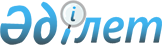 Никольск ауылдық округі әкімінің 2020 жылғы 25 қыркүйектегі № 1 "Карантин белгілеу туралы" шешімінің күші жойылды деп тану туралыАқмола облысы Бұланды ауданы Никольск ауылдық округі әкімінің 2020 жылғы 29 қазандағы № 2 шешімі. Ақмола облысының Әділет департаментінде 2020 жылғы 29 қазанда № 8104 болып тіркелді
      "Құқықтық актілер туралы" Қазақстан Республикасының 2016 жылғы 6 сәуірдегі Заңының 27 бабына сәйкес, Никольск ауылдық округінің әкімі ШЕШIМ ҚАБЫЛДАДЫ:
      1. Никольск ауылдық округі әкімінің "Карантин белгілеу туралы" 2020 жылғы 25 қыркүйектегі № 1 (Нормативтік құқықтық актілерді мемлекеттік тіркеу тізілімінде № 8040 болып тіркелген, 2020 жылғы 1 қазанда Қазақстан Республикасы нормативтік құқықтық актілерінің электрондық түрдегі эталондық бақылау банкінде жарияланған) шешімінің күші жойылды деп танылсын.
      2. Осы шешім Ақмола облысының Әділет департаментінде мемлекеттік тіркелген күнінен бастап күшіне енеді және ресми жарияланған күнінен бастап қолданысқа енгізіледі.
					© 2012. Қазақстан Республикасы Әділет министрлігінің «Қазақстан Республикасының Заңнама және құқықтық ақпарат институты» ШЖҚ РМК
				
      Никольск ауылдық
округінің әкімі

П.Кабдин
